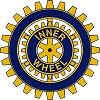 RAPPORT ANGÅENDE INNER WHEELS SILVIASTIPENDIUMSom jag tidigare rapporterat så var jag inbjuden till ett seminarium på Silviahemmet den 30 november 2016.I samband med detta seminarium hade jag glädjen att få dela ut vårt stipendium till en mycket ambitiös och duktig Silvia-sjuksköterska, Kajsa Båkman.Nästa tillfälle för Inner Wheel att få dela ut ett Silvia-stipendium planeras till början av juni 2017. Inför det tillfället kommer en Silvia-syster (undersköterska) att utses som stipendiat. Representant från Sophiahemmets högskola i samråd med Silviahemmet och Inner Wheel kommer att utse stipendiaten. En motivering av valet av stipendiat kommer att formuleras.Undertecknad kommer naturligtvis att ha kontakt med stipendiaten inför överlämnandet. Återkommer med rapport efter utlämnandet.Enköping 17 03 20Gunilla ThorstenssonProjektansvarig för  IW:s  Silviastipendium